Профессия полицейский 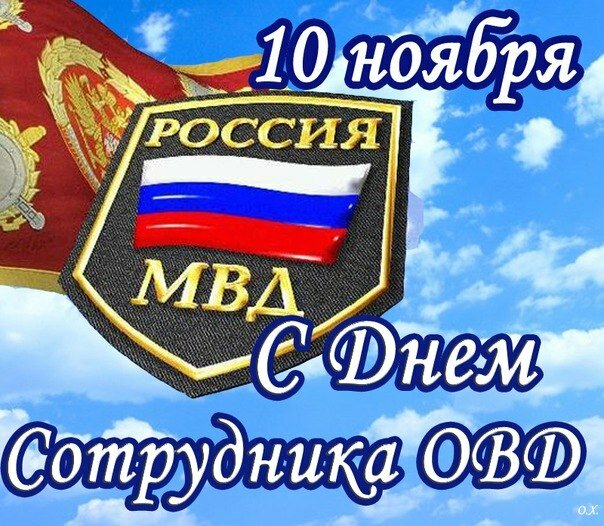 Во всем должен быть порядок. Порядок должен соблюдаться и дома и на улице. Дома для наведения порядка достаточно убраться. А на улице помимо дворников за порядком следят специальные люди – полицейские. Их задача – не допускать и предотвращать хулиганства и преступления. Полицейские охраняют наш покой и помогают людям, попавшим в беду.Чем занимаются полицейские?Главная задача полицейского – поддержание правопорядка. Однако необходимо знать, что в полиции работают не только те, кого мы привыкли называть «участковыми». В системе полиции много специальных подразделений, которые занимаются разными видами правонарушений. Существует, в примеру:налоговая полиция (раскрывает преступления, связанные с налогами),военная полиция (расследует правонарушения среди военных),дорожно-постовая служба (ДПС) и др.Как можно стать полицейским?Чтобы стать полицейским нужно быть умным, выносливым, смелым, а также обладать крепким здоровьем. Кроме того, полицейскими становятся люди ответственные, готовые во чтобы то ни стало прийти на помощь.Получить специальность и стать полицейским можно в школе милиции. Это специальное учебное заведение, которое готовит рядовых сотрудников милиции и в которое можно поступить после обычной школы. А для того, чтобы занять в полиции серьезную руководящую должность, придется закончить институт, где будущие полицейские, помимо основной подготовки, получают знания о законодательстве.Плюсы и минусы профессии полицейскогоКаждая профессия имеет свои минусы и плюсы. Главным минусом этой профессии является риск. Профессия полицейского опасна, ведь порой он рискует своей жизнью, чтобы спасти других.Работа полицейским не дает возможности расслабиться, ведь у полицейских зачастую ненормированный рабочий день, командировки и внеплановые дежурства.Но в профессии полицейского есть много достоинств. Прежде всего – гордость за то, что ты несешь службу Отечеству, сохраняешь покой людей. Помимо этого, у полицейских есть возможность карьерного роста и льготы на получение собственного жилья.Профессия полицейского – захватывающая, трудная, но нужная профессия, которая делает жизнь обычных граждан спокойной.